Зразок клопотання про відкладення розгляду справи у зв’язку з впровадженням карантину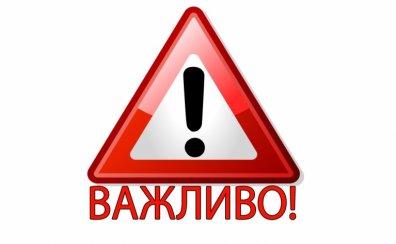                  Березівський районний суд Одеської області                                                               ___________________________________,
(адреса, поштовий індекс)
справа № _____ суддя (П. ініціали). 

Заявник (позивач): (П.І.Б.) ___________,
___________________________________.
(адреса, поштовий індекс)ЗАЯВА 
про відкладення слухання справи        У провадженні судді Березівського районного суду Одеської області (П. ініціали) знаходиться справа № ________ за позовною заявою (П.І.Б.) до (П.І.Б.) та (П.І.Б.) «про ……», судове засідання призначено на ___________.              З 12 березня до 3 квітня 2020 року в Україні запроваджено карантин через спалах у світі короновірусу. Таке рішення було прийнято на засіданні Кабінету Міністрів України у середу, 11 березня 2020р.             Рада суддів України 11 березня 2020р. звернулася з листом до громадян, які є учасниками судових процесів, з проханням утриматися від участі у судових засіданнях, якщо слухання не передбачають обов’язкової присутності учасників сторін (копія листа додається).З огляду на це, та у зв’язку з запровадженням карантину прошу відкласти розгляд справи на іншу дату.
        Заявник ______________ (П. ініціали).
(Дата).